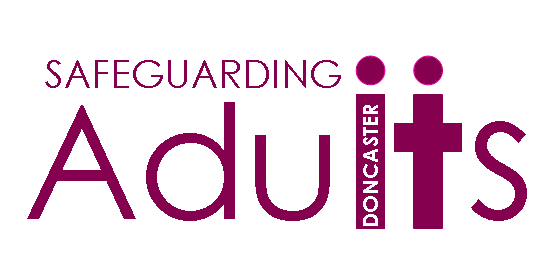 MCA/DOLS Classroom based Courses for 2017/18Other modules will be advertised in due course. Please visit the Safeguarding Adults webpage for details. http://www.doncaster.gov.uk/services/adult-social-care/what-safeguarding-adults-training-is-availableFor bookings please use SEMINAR via the following link:http://doncaster.learningpool.com/Mental Capacity Act - (Basic Awareness)Mental Capacity Act - (Basic Awareness)22nd May 2018       13:30 – 16:305th July 201809:30 – 12:305th July 201813:30 – 16:3011th September 201809:30 – 12:3011th September13:30 – 16:3013th November 201809:30 – 12:3013th November 201813:30 – 16:3030th January 201909:30 – 12:3030th January 201913:30 – 16:30Complex Decision making under the Mental Capacity Act09:30 – 16:3011th July 201814th December 2018Mental Capacity Assessment and Affairs09:30 – 16:3011th June 20186th December 2018Introduction to DOLS - (Basic Awareness)09:30 – 16:302nd May 201810th July 201813th September 20187th November 201815th January 20196th March 2019DOLs for Care Homes and Hospitals09:30 – 16:305th June 20186th September 201816th January 2019